SOCIALES DE COLOMBIA 5°GUÍA DE ESTUDIODEPARTAMENTOS Y CAPITALES DE COLOMBIANOMBRE:_________________________________________________________FECHA:_________________________________________________5°:_______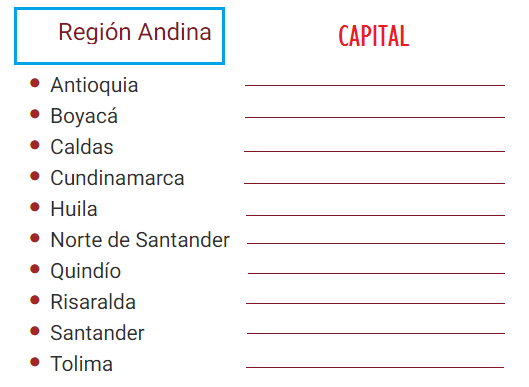 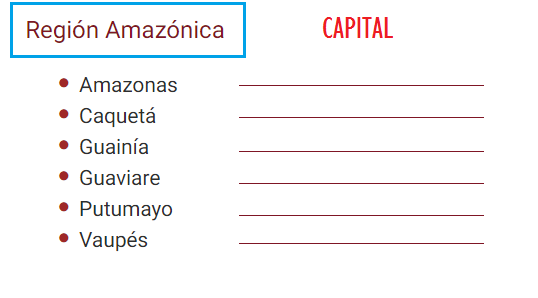 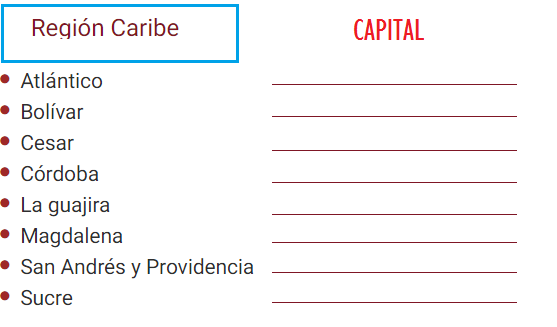 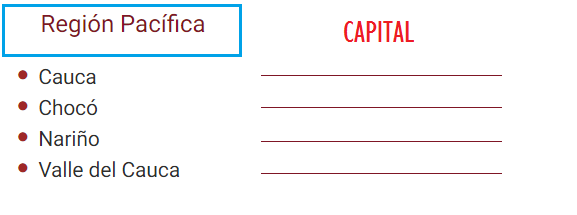                                       CAPITALMeta                                           ________________________Arauca                                        ________________________Casanare                                    ________________________Vichada                                      ________________________Lee detenidamente cada uno de los siguientes enunciados. Luego escribe V si es verdadero y F si es falso.Valledupar está ubicada en el departamento de Sucre. (     )En Colombia hay 38 departamentos. (       )La capital del departamento de Putumayo es Mocoa. (     )Villavicencio es la capital del departamento de Meta. (       )Lee detenidamente y completa la información: